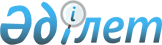 "О внесении изменения в решение акима города Семей от 29 марта 2017 года № 2 "Об образовании избирательных участков на территории города Семей"
					
			Утративший силу
			
			
		
					Решение акима города Семей Восточно-Казахстанской области от 4 апреля 2018 года № 3. Зарегистрировано Управлением юстиции города Семей Департамента юстиции Восточно-Казахстанской области 16 апреля 2018 года № 5-2-164. Утратило силу - решением акима города Семей Восточно-Казахстанской области от 12 октября 2018 года № 8
      Сноска. Утратило силу - решением акима города Семей ВосточноКазахстанской области от 12.10.2018 № 8 (вводится в действие по истечении десяти календарных дней после дня его первого официального опубликования).

      Примечание РЦПИ.

      В тексте документа сохранена пунктуация и орфография оригинала.
      В соответствии со статьей 23 Конституционного Закона Республики Казахстан от 28 сентября 1995 года "О выборах в Республике Казахстан" и статьей 26 Закона Республики Казахстан от 6 апреля 2016 года "О правовых актах", аким города Семей РЕШИЛ:
      1. Внести в решение акима города Семей от 29 марта 2017 года № 2 "Об образовании избирательных участков на территории города Семей" (зарегистрировано в Реестре государственной регистрации нормативных правовых актов № 4989, опубликовано в Эталонном контрольном банке нормативных правовых актов Республики Казахстан в электронном виде 11 мая 2017 года, в газетах "Семей таңы" и "Вести Семей" 16 мая 2017 года) следующее изменение:
      приложение к указанному решению изложить в следующей редакции согласно приложению к настоящему решению.
      2. Настоящее решение вводится в действие по истечении десяти календарных дней после дня его первого официального опубликования.
      СОГЛАСОВАНО: Избирательный участок № 149
      Центр: Коммунальное государственное учреждение "Средняя общеобразовательная школа № 21", улица Лебаева, без номера.
      Улица 1-Лесотарная, дома 1-29, улица 2-Лесотарная, дома 1-25, улица Нижне-Ключевая, дома 1-25, улица Верхне-Ключевая, дома 1-7, улица 1-Жоламановка, дома 1-59, улица 2-Жоламановка, дома 1-64, улица 3-Жоламановка, дома 1-55, улица 4-Жоламановка, дома 1-76, улица 5-Жоламановка, дома 1-25, улица 6-Жоламановка, дома 1-25, улица 7-Жоламановка, дома 1-17, база мясокомбината, улица Рехтик, улица Шульбинская, дома 1-14, улица Карагандинская, дома 1-59, улица Бухтарминская, дома 1-14, улица Убинская, дома 1-11, улица Георгиевская, дома 1-33 и улица Лениногорская, дома 1-93, включая дома по обеим сторонам. Избирательный участок № 150
      Центр: Коммунальное государственное учреждение "Средняя общеобразовательная школа № 48", поселок Холодный ключ, улица Школьная, 42.
      Поселок Холодный ключ. Избирательный участок № 151
      Центр: Коммунальное государственное учреждение "Средняя общеобразовательная школа № 21", улица Лебаева, без номера.
      От улицы Лебаева вдоль главной железнодорожной линии Алматы - Семей до южной окраины города, включая все жилые дома по 1-Кирпичному переулку, дома 1-34, 2-Кирпичному переулку, дома 1-55, 3-Кирпичному переулку, дома 3-44, 4-Кирпичному переулку, дома 1-75, 5-Кирпичному переулку, дома 3-135, 6-Кирпичному переулку, дома 1-66а, 7-Кирпичному переулку, дома 1-15, 8-Кирпичному переулку, дома 1-24, 9-Кирпичному переулку, дома 1-55, 10-Кирпичному переулку, дома 1-52, улица Кирпичный завод, дома 19-50, Кирпичному тупику 2, дома 2-10, Кирпичному тупику 3, дома 3-44, с выходом на улицу Лебаева, по улице Лебаева, дома 1-51, до разгрузочной площадки бывшего акционерного общества "Сары-арка". Избирательный участок № 152
      Центр: Коммунальное государственное учреждение "Средняя общеобразовательная школа № 13", проспект Ауэзова, 85.
      Жилые дома 5, 7, 9 по переулку Кабельному, гостиница, дом пожарной охраны и жилые дома до улицы Титова, жилые дома 51-93 по проспекту Ауэзова и санитарный городок, включая жилые дома 1, 7, по улице Краснознаменной, исключая два общежития бывшего СПТУ-6. Избирательный участок № 153
      Центр: Коммунальное государственное учреждение "Средняя общеобразовательная школа № 41", улица Титова, 138.
      От улицы Сорокина по улице Титова, дома 128 а-150, включая общежитие производственного объединения "Транспорт" по улице Титова, 155а, до улицы Краснознаменной, по улице Краснознаменной, включая жилые дома дезопромывочной станции, улица Титова, 146, до линии железной дороги Алматы - Семей, вдоль линии железной дороги до улицы Сорокина, по улице Сорокина до улицы Титова, 2-х квартирный жилой дом по улице Околоток 1, общежитие по улице Титова. Избирательный участок № 154
      Центр: Коммунальное государственное казҰнное предприятие "Колледж строительства" (спортивный зал), улица Парковая, 1.
      От территории автоколонны вдоль линии железной дороги по улице Аягузской до конца домостроений, включая все жилые дома по улице Аэропортовской, дома 6-180, жилые дома авиапредприятия и по улице Юности дома 5, 19, 21, переулок Юность. Жилой дом по улице Юности, 10/1. Избирательный участок № 155
      Центр: Коммунальное государственное учреждение "Средняя общеобразовательная школа № 19", улица Юности, 80.
      Жилой район "Юность", дома 8, 23, 25, 29, 31, 33, 33а, 35, 39, 49, 69, 71, 75, 77, 79, включая дом 3 и общежитие 1/1 микрорайона Юность. Избирательный участок № 1134
      Центр: Коммунальное государственное учреждение "Средняя общеобразовательная школа № 19", улица Юности, 80.
      Жилой район "Юность", дома 4, 7, 37, 41, 43, 45, 47, 51, 55, 57, 59, 63, 65, 67, 73, включая дом 4 и общежитие 1/2 микрорайона Юность. Избирательный участок № 156
      Центр: Коммунальное государственное казҰнное предприятие "Колледж строительства" (актовый зал), улица Парковая, 1.
      От здания колледжа строительства по улице Юности до улицы Селевина, обе стороны улицы Селевина до улицы Автодорожной, по улице Автодорожной, нечетные дома 7-57, до улицы Рыкова, по улице Рыкова, четные дома 2-64, до улицы Волгоградской, до улицы Юности, по улице Юности, включая жилые дома 27, 53, 61 жилого района "Юность", до здания колледжа строительства. Избирательный участок № 157
      Центр: Коммунальное государственное учреждение "Средняя общеобразовательная школа № 33 имени Кайрата Рыскулбекова", улица Молодогвардейская, 48.
      От улицы Рыкова по улице Волгоградской, четные дома 18-32, до улицы Южной, от улицы Южной по улице Семилетки до улицы Суворкина, обе стороны, от улицы Суворкина по улице Семилетки, четные дома 34 -92, до улицы Знаменской, от улицы Знаменской по улице Мусинова, обе стороны, до улицы Дружбы, до улицы Семитавской, по улице Семитавской дома 71-85, до улицы Кубинской, по улице Кубинской до улицы Молодогвардейской, по улице Молодогвардейской, нечетные дома 41-77, до улицы Южной, по улице Южной, четные дома 22-82, до трассы идущей на Знаменку, вдоль трассы до улицы Рыкова, по улице Рыкова, нечетные дома 5-55, до улицы Волгоградской. Новый жилой массив Ушактар в районе Юности (в том числе одноэтажные 50 домов построенные по государственной программе). Избирательный участок № 158
      Центр: Коммунальное государственное учреждение "Средняя общеобразовательная школа № 33 имени Кайрата Рыскулбекова", улица Молодогвардейская, 48.
      От улицы Южной по улице Молодогвардейской, четные дома с 40 по 70 до улицы Кубинской, по улице Кубинской до улицы Семитавской, по улице Семитавской, четные дома 80-94, до улицы Дружбы, по улице Дружбы, четные дома 40-68, до трассы на Знаменку, вдоль трассы до улицы Южной, по улице Южной, нечетные дома 27-87, до улицы Молодогвардейской. Новый жилой массив Комсомольский, включая жилые дома 18 Подстанции. Избирательный участок № 159
      Центр: Коммунальное государственное учреждение "Средняя общеобразовательная школа № 20", улица Байтурсынова, 67.
      От берега реки Иртыш по улице Тарбагатайской, с нечетной стороны, до улицы Комсомольской, по улице Комсомольской, дома 33-69, до улицы Внутриквартальной, по улице Внутриквартальной, нечетные дома 1-7, до проспекта Ауэзова, по проспекту Ауэзова, дома 41, 43, 47, 49, исключая жилой дом 39, по проспекту Ауэзова, до стадиона бывшего акционерного общества "Сары-арка", вдоль стадиона бывшего акционерного общества "Сары-арка" до территории мукомольно-комбикормового комбината, вдоль территории мукомольно-комбикормового комбината до берега реки Иртыш, вдоль берега реки Иртыш до улицы Тарбагатайской. Избирательный участок № 160
      Центр: Коммунальное государственное учреждение "Средняя общеобразовательная школа № 42", проспект Ауэзова, 112.
      От улицы Селевина по проспекту Ауэзова, дома 98-114а, включая территорию бывшего троллейбусного парка, до улицы Уральский заезд, по улице Уральский заезд, с нечетной стороны, до улицы Селевина, по улице Селевина, дома 15-15а, до проспекта Ауэзова, включая частный сектор Болашак и Келешек. Избирательный участок № 161
      Центр: Коммунальное государственное учреждение "Средняя общеобразовательная школа № 35", улица Селевина, 24.
      От улицы Сорокина, вдоль линии железной дороги Алматы - Семей, до дома 79 по улице Бозтаева, исключая дом 79 по улице Кустанайской, до улицы Тарбагатайской, включая дом 61 по улице Тарбагатайской до улицы Уральский заезд, по улице Уральский заезд, с четной стороны, до улицы Сорокина, включая дома 36, 38, 40, 42, 44, 46, 50, по улице Сорокина, до линии железной дороги Алматы - Семей. Избирательный участок № 162
      Центр: Корпус № 2 коммунального государственного казҰнного предприятия "Дворец творчества детей и молодежи", улица Селевина, 12 "Б".
      От улицы Безымянной по улице Колхозной, исключая дома 49, 59 по улице Колхозной до проспекта Ауэзова, по проспекту Ауэзова, с четной стороны, до улицы Селевина, по улице Селевина, четные дома 16, 18, 20, 22, до улицы Безымянной, по улице Безымянной, с нечетной стороны, дома 21, 23, 27, до улицы Колхозной, включая все дома 410–го квартала, улицы Лермонтова, 54, 60, 60-1, 62, 64. Избирательный участок № 163
      Центр: Коммунальное государственное учреждение "Средняя общеобразовательная школа № 20", улица Байтурсынова, 67.
      От улицы Тарбагатайской, по улице Комсомольской, четные дома 26-54, до улицы Внутриквартальной, по улице Внутриквартальной, четные дома 2-6, до проспекта Ауэзова, включая жилые дома по проспекту Ауэзова, 39, и далее по проспекту Ауэзова, дома 37, 37а, до улицы Тарбагатайской, по улице Тарбагатайской, нечетные дома 15, 17, до улицы Комсомольской, исключая жилые дома по улице Байтурсынова, 46, улице Утепбаева, дома 50, 50б, 50в, по улице Утепбаева до улицы Тарбагатайской, по улице Тарбагатайской до улицы Комсомольской. Избирательный участок № 164
      Центр: Помещение в здании по улице Байтурсынова, 29.
      От берега реки Иртыш по улице Театральной, нечетные дома 5-25, включая жилой дом 18, 15-го микрорайона, до проспекта Ауэзова, по проспекту Ауэзова, включая жилые дома 15, 27в 15-го микрорайона, до улицы Байтурсынова, по улице Байтурсынова, до улицы Тарбагатайской, включая жилые дома 44, 50, 50б, 50в, по улице Утепбаева, по улице Тарбагатайской, четные дома 4-20, до берега реки Иртыш. Избирательный участок № 165.
      Центр: Коммунальное государственное казҰнное предприятие "Детская музыкальная школа № 2", улица Байтурсынова, 40.
      От линии железной дороги Алматы - Семей по улице Колхозной, обе стороны, включая дом 79 по улице Кустанайской, дома 49, 59, по улице Колхозной, до проспекта Ауэзова, от проспекта Ауэзова по улице Лермонтова до улицы Байтурсынова, включая жилой дом 46 по улице Байтурсынова, по улице Байтурсынова, нечетные дома 29, 31, до улицы Баздырева, по улице Баздырева до улицы Жанасемейской, по улице Жанасемейской, четные дома 30, 42, 44, включая нечетный жилой дом 31б, до улицы Театральной, по улице Театральной, нечетные дома 37, 41, до улицы Безымянной, по нечетной стороне улицы Безымянной до линии железной дороги, вдоль линии железной дороги до улицы Лермонтова, исключая жилые дома 61а, 75, 77 по улице Бозтаева, два жилых дома по проспекту Ауэзова, 42, улице Лермонтова, 54, и жилые дома 2 и 4 по улице Безымянной. Избирательный участок № 166
      Центр: Коммунальное государственное учреждение "Средняя общеобразовательная школа № 27", проспект Ауэзова, 17.
      Жилые дома 59, 61а, 75, 77 по улице Бозтаева, жилые дома 5а, 5б, 8, 10, 12 по улице Островского, жилые дома 11, 13, 15, 17, 19, 21, 40 по улице Узбекской, включая жилые дома 2, 4 по улице Безымянной. Избирательный участок № 167
      Центр: Коммунальное государственное учреждение "Многопрофильная гимназия имени Шакарима с обучением на трех языках", улица Байтурсынова, 38.
      От берега реки Иртыш по улице Иртышской, нечетные дома 3-13, исключая жилой дом по улице Иртышской, 17, до улицы Победы, от улицы Победы до улицы Жанасемейской, по улице Жанасемейской, по нечетной стороне, исключая дом 31б, до улицы Театральной, по улице Театральной, четные дома 2, 2а, 4, 6, включая жилой дом 38 по улице Байтурсынова до берега реки Иртыш, исключая жилой дом 18, 15-го микрорайона, вдоль берега реки Иртыш до улицы Иртышской. Избирательный участок № 168
      Центр: Корпус коммунального государственного казҰнного предприятия "Колледж геодезии и картографии", улица Затаевича, 4.
      От линии железной дороги Алматы - Семей по улице Первомайской до улицы Байтурсынова, по улице Байтурсынова до улицы Пожарной, по улице Пожарной до улицы Утепбаева, по улице Утепбаева до улицы Победы, по улице Победы, дома 18, 20, включая жилой дом по улице Иртышской, 17, до линии железной дороги Алматы - Семей, вдоль линии железной дороги до улицы Первомайской. Избирательный участок № 169
      Центр: Коммунальное государственное учреждение "Средняя общеобразовательная школа № 30", улица Утепбаева, 37 "А".
      От проспекта Ауэзова по улице Первомайской, нечетные дома 37а-41, до улицы Байтурсынова, по улице Байтурсынова, нечетный дом 1а, до улицы Пожарной, по улице Пожарной до улицы Утепбаева, включая жилой дом по улице Утепбаева, 4, до улицы Победы, по улице Победы, четные дома 4-14, до берега реки Иртыш, вдоль берега реки Иртыш до улицы Первомайской, по улице Первомайской, нечетные дома 9-19, до улицы Богембайулы, по улице Богембайулы, нечетные дома 11, 35, 41, 43, до улицы Крестьянской, по четной стороне улицы Крестьянской, исключая жилой дом 40 по улице Богембайулы, общежитие Семейского узла телекоммуникаций, жилой дом по улице Затаевича, 31, до проспекта Ауэзова, по проспекту Ауэзова до улицы Первомайской. Избирательный участок № 170
      Центр: Коммунальное государственное учреждение "Средняя общеобразовательная школа-лицей № 7", 15 микрорайон, улица Богенбайулы, 38 "А"
      От проспекта Ауэзова по улице Танирбергенова, исключая жилые дома по улице Танирбергенова, 25 и проспекту Ауэзова, 3, до улицы Богембайулы, по улице Богембайулы, четные дома 30 по 38, до улицы Крестьянской, по улице Крестьянской, включая жилой дом по улице Богембайулы, 40, общежитие Семейского узла телекоммуникаций и жилой дом по улице Затаевича, 31, до проспекта Ауэзова, по проспекту Ауэзова, включая дом 37 со встроенным магазином "1000 мелочей", до улицы Танирбергенова. Избирательный участок № 171
      Центр: Коммунальное государственное казҰнное предприятие "Колледж геодезии и картографии", улица Заря, 42.
      От берега реки Иртыш по улице Первомайской, четные дома 14, 16, до улицы Богенбайулы, по улице Богенбайулы, нечетные дома 21-25, до улицы Танирбергенова, по улице Танирбергенова, до проспекта Ауэзова, включая жилой дом по улице Танирбергенова, 25 и проспекту Ауэзова, 3, по проспекту Ауэзова, четные дома 4, 4а, до улицы Первомайской, по улице Первомайской, четные дома 24а, 28б, 28, 30а, до линии железной дороги Алматы - Семей, вдоль линии железной дороги до берега реки Иртыш, вдоль берега реки Иртыш до улицы Первомайской. Избирательный участок № 172
      Центр: Коммунальное государственное казҰнное предприятие "Геологоразведочный колледж", улица Карменова, 11.
      От улицы Первомайской вдоль линии железной дороги Алматы - Семей до улицы Селевина, от улицы Селевина по улице Автодорожной до улицы Рыскулова, дома 81 по 87, до улицы 2-й Школьной, по улице 2-й Школьной, дома 1 по 57, до улицы Стаханова, по улице Стаханова, дома 2 по 20, до улицы Первомайской, по улице Первомайской, дома 55 по 63, до линии железной дороги Алматы - Семей, включая два общежития геологоразведочного колледжа, жилые дома по улице Рыскулова, 87, улице Ленинградской, дома 72, 74, улице Пожарной, 10. Избирательный участок № 173
      Центр: Коммунальное государственное учреждение "Средняя общеобразовательная школа № 32", улица Докучаева, 57.
      От линии железной дороги Алматы - Семей по улице Первомайской, дома 32а-38, до улицы Стаханова, по улице Стаханова, с нечетной стороны, до улицы 2-я Школьная, по улице 2-ой Школьной, с четной стороны, до улицы Карменова, по улице Карменова, включая жилые дома 11а, 61а по улице Карменова, до улицы Кашаубаева, по улице Кашаубаева, с нечетной стороны, до улицы 2-й Школьной, по улице 2-й Школьной, с нечетной стороны, до линии железной дороги, вдоль линии железной дороги до улицы Первомайской, исключая два общежития геологоразведочного колледжа. Избирательный участок № 174
      Центр: Коммунальное государственное учреждение "Средняя общеобразовательная школа № 10", улица Карменова, 47 "А".
      От улицы 2-ой Школьной по улице Рыскулова, дома 24-36, до улицы Спартака, по улице Спартака дома 21-25, до улицы Галето, по улице Галето дома 41-51, до улицы Докучаева, с четной стороны, до улицы Турксибской, исключая дома 49, 51, 53, 69, 71, 73, 74, 75, 77, 78, 80 по улице Турксибской, до улицы 2-ой Школьной, по улице 2-ой Школьной, дома 6а-26, до улицы Кашаубаева, по улице Кашаубаева, дома 2-34а, до улицы Карменова, по улице Карменова, дома 30-46, до улицы 2-ой Школьной, по улице 2-ой Школьной, 36, до улицы Рыскулова, включая дома по улице Кашаубаева, 1б, 2 и дома 22, 24 по улице Каркаралинской и четные номера по улице Рыскулова, до дома 32а, дома 68, 70 по улице Народной, дома 79, 85 по улице Турксибской. Избирательный участок № 175
      Центр: Коммунальное государственное учреждение "Средняя общеобразовательная школа № 22", улица Глинки, 20.
      От берега реки Иртыш вдоль линии железной дороги Алматы - Семей до улицы Глинки, по улице Глинки, 18а, до улицы Карменова, включая дома 3, 9 по улице Карменова, до улицы Физкультурной, от улицы Физкультурной до улицы Докучаева, включая дома по улице Докучаева 1-5а, 1а и 1, 2, 3 переулок Жастар, исключая дом 7 по улице Докучаева, до берега реки Иртыш, вдоль берега реки Иртыш до линии железной дороги. Избирательный участок № 176
      Центр: Коммунальное государственное учреждение "Средняя общеобразовательная школа № 39", улица Физкультурная, 11.
      От улицы Галето по улице Строительной, дом 37, до улицы Глинки, по улице Глинки дома 9а-35, до линии железной дороги, включая дом 7 по улице Докучаева, вдоль линии железной дороги до улицы Турксибской, включая дома 49, 51, 53, 69, 71, 73, 74, 75, 76, 77, 78, 80 по улице Турксибской, до улицы Докучаева, по улице Докучаева, с нечетной стороны, до улицы Галето, по улице Галето дома 22-30 до улицы Строительной, включая дом 33 по улице Народной и дома 37-45 по улице Докучаева. Избирательный участок № 177
      Центр: Учебный корпус № 1 Государственного университета имени Шакарима города Семей, улица Глинки, 20 "А".
      От улицы Строительной по улице Галето, дома с 32 по 44, до улицы Спартака, по улице Спартака, с нечетной стороны, до улицы Глинки, по улице Глинки дома 41 по 57, включая дома 22, 24, 26, 32, 46а по улице Глинки, до улицы Строительной, по улице Строительной, с четной стороны, до улицы Галето, включая общежития 2, 2а Государственного университета имени Шакарима города Семей. Избирательный участок № 178
      Центр: Учебный корпус № 9 Государственного университета имени Шакарима города Семей, улица Физкультурная, 4.
      От улицы Карменова по улице Глинки, по четной стороне, исключая дома 22, 24, 26, 32, 46а, по улице Глинки, до улицы Спартака, по улице Спартака, дома 1-34, до улицы Би Боранбая, по улице Би Боранбая, с нечетной стороны, до улицы Докучаева, по улице Докучаева дома 28-30, исключая 1а по улице Докучаева и 1, 2, 3 переулок Жастар, до улицы Физкультурной, исключая дома 2, 2а, 17, 19 по улице Физкультурной, до улицы Карменова, исключая дома 3, 9 по улице Карменова до улицы Глинки. Избирательный участок № 179
      Центр: Коммунальное государственное учреждение "Средняя общеобразовательная школа № 39", улица Физкультурная, 11.
      От улицы Спартака по улице Рыскулова до улицы Глинки, от улицы Глинки, дома 59-73, по улице Тихий переулок, дома 1-8, до улицы Физкультурной, по улице Физкультурной, дома 15, 16, 17-33, до улицы Спартака, по улице Спартака, дома 14-36, включая дом 48 по улице Галето, до улицы Рыскулова, включая жилые дома 1б, 2а, 2б, 2в, 2д, 4, 6, 9, 14, 19, 21, 23, 25, 27, 31, 33, 37 по улице Рыскулова.  Избирательный участок № 180
      Центр: Коммунальное государственное учреждение "Средняя общеобразовательная школа № 11", улица Спартака, 1.
      От берега реки Иртыш по улице Докучаева до улицы Би Боранбая, по улице Би Боранбая до улицы Спартака, по улице Спартака, дома 2-12, до улицы Физкультурной, по улице Физкультурной, дома 10-14, исключая дома 15, 16 по улице Физкультурной до улицы Рыскулова, по улице Рыскулова, нечетные дома 1а-17, исключая жилые дома 1б, 9 по улице Рыскулова до улицы Би Боранбая, по улице Би Боранбая, дома 63-101, до территории ПМК–7 акционерного общества "Семагрострой" до улицы Широкой, по улице Широкой, обе стороны, до дамбы, от дамбы по улице Спартака, по нечетной стороне, до берега реки Иртыш, вдоль берега реки Иртыш до улицы Докучаева. Избирательный участок № 181
      Центр: Коммунальное государственное учреждение "Средняя общеобразовательная школа № 44", поселок Бобровка, улица 2 переулок, 71.
      Жилые районы Бобровка, по улице Щорса, обе стороны, дома 134-156, улица Щорса, до 1-го переулка Щорса и вдоль 1-го переулка Щорса до улицы Щорса. Избирательный участок № 271
      Центр: Коммунальное государственное учреждение "Средняя общеобразовательная школа № 44", поселок Бобровка, улица 2 переулок, 71.
      Дачные массивы Мурат 1, 2, 3, 4, 5 поселок КСЖБ, поселок Западный, поселок Строительный. Избирательный участок № 1135
      Центр: Коммунальное государственное учреждение "Средняя общеобразовательная школа № 11", улица Спартака, 1.
      Поселок Дзержинец, по улице Жагалау до улицы Стальская, по улице Стальская до улицы 2 Стальская, по улице 2 Стальская до улицы Береговой, по улице Береговой, обе стороны, до улицы 2 Береговая, по улице 2 Береговая до улицы 1 переулка Щорса, по улице 1 переулок Щорса до улицы 2 переулок Щорса, по улице 2 переулок Щорса до улицы Щорса, по улице Щорса, обе стороны, до поселка Дзержинец. Избирательный участок № 182
      Центр: Помещение в здании по улице Би Боранбая, 93.
      Жилой район Степной, общежития и жилые дома вдоль автодороги, ведущей в жилой район Степной до автозаправки "Западная", общежитие акционерного производственного объединения "Казахстанкабель" по улице Би Боранбая, 89. Избирательный участок № 183
      Центр: Коммунальное государственное предприятие на праве хозяйственного ведения "Городская больница № 2", улица Кабельный переулок, 1. Избирательный участок № 184
      Центр: Корпус № 2 коммунального государственного предприятия на праве хозяйственного ведения "Перинатальный центр г. Семей", улица Утепбаева, 57. Избирательный участок № 188
      Центр: Военная часть 36803, 1 городок. Избирательный участок № 190
      Центр: Военная часть 5511, улица Каржаубайулы, 251 "Б". Избирательный участок № 191
      Центр: Коммунальное государственное учреждение "Абралинская средняя общеобразовательная школа", село Абралы.
      В границах Абралинского сельского округа. Избирательный участок № 192
      Центр: Коммунальное государственное учреждение "Айнабулакская основная общеобразовательная школа", село Айнабулак.
      В границах Айнабулакского сельского округа. Избирательный участок № 193
      Центр: Коммунальное государственное учреждение "Акбулакская средняя общеобразовательная школа", село Акбулак.
      В границах Акбулакского сельского округа. Избирательный участок № 194
      Центр: Коммунальное государственное учреждение "Средняя общеобразовательная школа имени Быхина", село Алгабас.
      В границах Алгабасского сельского округа. Избирательный участок № 195
      Центр: Коммунальное государственное учреждение "Чекоманская средняя общеобразовательная школа", село Чекоман.
      Село Чекоман, поселок Индустриальный. Избирательный участок № 196
      Центр: Здание бывшей школы, село Достык.
      Село Достык, участок Талды, разъезд Талдинский. Избирательный участок № 197
      Центр: Частный дом, село Жазык.
      Село Жазык Знаменского сельского округа. Избирательный участок № 198
      Центр: Коммунальное государственное казҰнное предприятие "Клуб села Букенчи", село Букенчи, улица Валиханова, 24.
      В границах Жиеналинского сельского округа. Избирательный участок № 199
      Центр: Коммунальное государственное учреждение "Знаменская средняя общеобразовательная школа", село Знаменка.
      Село Знаменка, участки Жалын, Лаула, Уштаган, участки Бидайык, Аубакир, Куандык, Босага, Кызылкия, Каратобе, Новая база, Чкалов, Исахан. Избирательный участок № 200
      Центр: Здание бывшей школы, село Кыземшек.
      Село Кыземшек, участки Суык-Булак, Шолак-Асу, Коксу, Коянды, Карасай, Шопты-Кызыл, Унай, Сары-Булак, Семей-Тау, Кюйлебай, Бар-Булак, Арап, Беляши, Атей. Избирательный участок № 201
      Центр: Коммунальное государственное учреждение "Турксибская средняя общеобразовательная школа", село Мукур, улица Школьная, 1.
      Село Мукур, участок Ново-Чайковка, село Мурат, станция Жалпак, разъезды 16, 22, село имени Крупской. Избирательный участок № 202
      Центр: Коммунальное государственное учреждение "Прииртышская средняя общеобразовательная школа", поселок Прииртышский. 
      Село Кенжебай. Избирательный участок № 203
      Центр: Коммунальное государственное казҰнное предприятие "Дом культуры села Кайнар", село Кайнар.
      В границах Караоленского сельского округа. Избирательный участок № 204
      Центр: Коммунальное государственное учреждение "Булакская средняя общеобразовательная школа", село Булак.
      Село Булак, участки Киякты, Ители, Птичник, Кабаш. Избирательный участок № 205
      Центр: Коммунальное государственное учреждение "Средняя общеобразовательная школа имени Ибраева", село Новобаженово.
      СҰла Новобаженово, Баженово. Избирательный участок № 206
      Центр: Коммунальное государственное учреждение "Булакская средняя общеобразовательная школа села Климентьевка", село Климентьевка.
      Село Климентьевка. Избирательный участок № 207
      Центр: Коммунальное государственное учреждение "Приреченская средняя общеобразовательная школа", село Приречное, улица Школьная, 4.
      Село Приречное. Избирательный участок № 208
      Центр: Помещение в здании по улице Гранитное, 14/1, село Гранитное.
      Село Гранитное. Избирательный участок № 209
      Центр: Коммунальное государственное казҰнное предприятие "Клуб села Муздыбай", село Муздыбай.
      Село Муздыбай. Избирательный участок № 210
      Центр: Коммунальное государственное учреждение "Жаркынская средняя общеобразовательная школа", село Жаркын.
      Село Жаркын, участки Новая База, Культобе. Избирательный участок № 211
      Центр: Контора станции Шоптыгак, станция Шоптыгак
      Станция Шоптыгак, разъезд 1. Избирательный участок № 212
      Центр: Частный дом, село Танат.
      Село Танат Акбулакского сельского округа. Избирательный участок № 213
      Центр: Коммунальное государственное учреждение "Основная общеобразовательная школа № 24 поселка Чаган", поселок Чаган, улица Железнодорожная, 1.
      Поселок Чаган. Избирательный участок № 214
      Центр: Библиотека филиал поселка Шульбинск коммунального государственного учреждения "Централизованная библиотечная система города Семей", поселок Шульбинск, 1 микрорайон, 14.
      Поселок Гидростроителей, малоэтажные застройки, первый микрорайон, жилые дома 4, 14, 15, 16, 17. Избирательный участок № 215
      Центр: Коммунальное государственное учреждение "Шульбинская общеобразовательная средняя школа-комплекс эстетического образования и воспитания", поселок Шульбинск, 2 микрорайон, 16.
      Второй микрорайон, жилые дома 3, 6, 11, 12, 14, 15, 21. Избирательный участок № 216
      Центр: Коммунальное государственное предприятие на праве хозяйственного ведения "Психиатрическая больница поселка Шульбинск", поселок Шульбинск, улица Прибрежная, 1. Избирательный участок № 217
      Центр: Коммунальное государственное учреждение "Средняя общеобразовательная школа № 2", улица Сатпаева, 218.
      От улицы 7-Загородней по улице Аккульской, обе стороны, до плоскогорья, по плоскогорью, включая Контрольный кордон, очистные сооружения по ул. Сатпаева, здание по улице Сатпаева, 203, до берега реки Иртыш, вдоль берега реки Иртыш до улицы 7- Загородней, по улице 7- Загородней, дома 2 к-20, до улицы Аккульской. Избирательный участок № 218
      Центр: Коммунальное государственное учреждение "Средняя общеобразовательная школа № 2", улица Сатпаева, 218.
      От берега реки Иртыш, по нечетной стороне переулка Мирный, включая дома 15, 16, 17, 18, 19, 1-го Микрорайона до улицы Подхозной, по улице Подхозной, дома 2-12, включая все дома по улице Арычной, улице Кордон Советский, до плоскогорья, по плоскогорью до очистных сооружений по улице Сатпаева, включая все жилые дома по улице Макаренко, улице 2-Аккульской, обе стороны, до улицы 7-Загородней, по улице 7-Загородняя, дома 1а-33, до берега реки Иртыш, вдоль берега реки Иртыш до улицы Мирный переулок. Избирательный участок № 219
      Центр: Помещение в здании по ул. Сатпаева, 164.
      От берега реки Иртыш по 3-му ключу до плоскогорья, исключая Нижнюю пристань, по плоскогорью, включая весь жилой массив 1-го Микрорайона до переулка Мирный, по переулку Мирный, исключая его, до берега реки Иртыш, вдоль берега реки Иртыш до 3-го ключа, исключая дома 165, 16, 17, 18, 19, 1-го Микрорайона и жилые дома по улице Подхозной и улице Арычной, жилые дома у магазина "Парус". Избирательный участок № 220
      Центр: Коммунальное государственное учреждение "Средняя общеобразовательная школа № 18", улица Павлодарская, 135.
      От нефтебазы по улицы Клубный переулок вдоль берега реки Иртыш, включая дома 85-91 по улице Сатпаева, до 3-го ключа, по 3-му ключу до плоскогорья, по плоскогорью до улицы Потанина, по улице Потанина до 2-го ключа, по 2-му ключу до улицы Сатпаева, по улице Сатпаева, включая четные дома 102-156 и нечетные дома 39-91, до улицы Клубный переулок, по улице Клубный переулок, с нечетной стороны до нефтебазы. Избирательный участок № 221
      Центр: Помещение в здании по улице 2 Водная, 11. 
      От здания по улице Шугаева, 153, включая улицу Ключевую полностью, до улицы Садовой, по улице Сатпаева, с четной стороны, дома 6-100, по 2-му ключу до плоскогорья, по улице Коломенской, до территории здания по улице Шугаева, 153. Избирательный участок № 222
      Центр: Семейский филиал Республиканского коммунального казенного предприятия "Қазақстан су жолдары" Комитета транспорта Министерства по инвестициям и развитию Республики Казахстан, улица Сатпаева, 15.
      От здания по улицы Дачная, 1 А по берегу реки Иртыш до улицы Клубный переулок, по улице Клубный переулок, по четной стороне, включая улицу Проточную до улицы Сатпаева, с нечетной стороны, дома 1-35 по улице Сатпаева, до улицы Садовой, по улице Садовой до 1-го ключа, по 1-му ключу, включая дома улицы Дачная до улицы 3-й Лодочной, вниз до здания по улице Дачная, 1 А. Избирательный участок № 223
      Центр: Коммунальное государственное учреждение "Средняя общеобразовательная школа № 17", улица Кашаганова, 26.
      От реки Иртыш вдоль железнодорожной линии Алматы - Семей до улицы Гагарина, по улице Гагарина, дома 159-233, до улицы 8 Марта, по улице 8 Марта, дома 8-30, до улицы Абая, по улице Абая, дома 146-172, до улицы Елемесова, по улице Елемесова, с четной стороны, до улицы Ильяшева, по улице Ильяшева, с четной стороны, до улицы Кашаганова, по улице Кашаганова, до берега реки Иртыш, вдоль берега реки Иртыш до главной железнодорожной линии Алматы - Семей. Избирательный участок № 224
      Центр: Учебный корпус № 3 Государственного университета имени Шакарима, улица Кашаганова, 3.
      От берега реки Иртыш по улице Кашаганова до улицы Ильяшева, по улице Ильяшева, с нечетной стороны, до улицы Елемесова, по улице Елемесова, с нечетной стороны, до улицы Абая, по улице Абая, с нечетной стороны, до улицы Нурбаева, по улице Нурбаева, с нечетной стороны, до улицы Гагарина, по улице Гагарина до улицы 3-Лодочная, до угла инфекционной больницы, по улице 3-Лодочной до улицы Подгорной, от улицы Подгорной, исключая здания по улицы Дачная, 1 А, до берега реки Иртыш, вдоль берега реки Иртыш до улицы Кашаганова. Избирательный участок № 225
      Центр: Педагогический колледж имени М. О. Ауезова, улица Ч. Валиханова, 150.
      От улицы Гагарина вдоль линии железнодорожного полотна до улицы Жамакаева, по улице Жамакаева, дома 121-153, включая общежитие по улице Жамакаева, 153, и четные дома 142-146, до улицы Мамай батыра, по улице Мамай батыра, дома 90, 92, до улицы Кабанбай батыра, по улице Кабанбай батыра, дома 86-120, до улицы Красногвардейской, по улице Красногвардейской, дома 42-90, до улицы Дулатова, по улице Дулатова, дома 191-215, до улицы 8 Марта, по улице 8 Марта, дома 34-56, до улицы Гагарина, по улице Гагарина, дома 170-188, до железнодорожного полотна. Избирательный участок № 226
      Центр: Коммунальное государственное учреждение "Средняя общеобразовательная школа № 40", улица Дулатова, 278.
      От пересечения улицы Найманбаева, улицы Дулатова, улицы Авиационной, по улице Дулатова, дома 217-273, до улицы 8 Марта, по улице 8 Марта, дома 5-59, до улицы Абая, по улице Абая, с четной стороны, до улицы Нурбаева, по улице Нурбаева, дома 18-24, до улицы Гагарина, по улице Гагарина, дома 230-252, до инфекционной больницы, включая еҰ, до пересечения с улицей Авиационной, по улице Гагарина, улицы Дулатова, улицы Найманбаева, включая два общежития бывшего зооветинститута по улице Дулатова, 282 и улице Мамай батыра, 77. Избирательный участок № 227
      Центр: Учреждение "Колледж агробизнеса и экономики Казпотребсоюза", улица Мамай батыра, 81.
      От улицы Дулатова по улице 8 Марта, дома 60-76, до улицы Найманбаева, по улице Найманбаева, дома 206-224, до улицы Нурбаева, по улице Нурбаева, дома 68-84, до улицы Ч. Валиханова, по улице Ч. Валиханова, дома 243-255, до улицы Мамай батыра, по улице Мамай батыра, включая дома 78, 80, 82, 84, 86, до улицы Кабанбай батыра, по улице Кабанбай батыра дома 71-87, до улицы Елемесова, по улице Елемесова, дома 73-129, до улицы Дулатова, по улице Дулатова, с четной стороны, до улицы 8 Марта. Избирательный участок № 228
      Центр: Коммунальное государственное учреждение "Средняя общеобразовательная школа-комплекс № 3", улица Пархоменко, 76.
      От линии железной дороги по улице Каржаубайулы, с четной стороны, до улицы Найманбаева, по улице Найманбаева, дома 226-228, до улицы Нурбаева, по улице Нурбаева, дома 75-93, до улицы Ч. Валиханова, по улице Ч. Валиханова, 178, до улицы Мамай батыра, по улице Мамай батыра, дома 99а-133а, до линии железной дороги, по линии железной дороги, до улицы Каржаубайулы. Избирательный участок № 229
      Центр: Медицинский колледж "Семей", улица Каржаубайулы, 61.
      От улицы Шугаева по улице Кутжанова, дома 2-8, 36, до улицы Дулатова, по улице Дулатова, дома 278-318, до улицы 8 Марта, по улице 8 Марта, с нечетной стороны, до улицы Найманбаева, исключая общежитие бывшего зооветинститута, по улице Найманбаева, с нечетной стороны, до улицы Каржаубайулы, по улице Каржаубайулы, дома 75-105, до улицы Шугаева, по улице Шугаева, с нечетной стороны, до улицы Кутжанова. Избирательный участок № 230
      Центр: Коммунальное государственное учреждение "Средняя общеобразовательная школа № 29 "Пальмира", улица Кутжанова, 1
      От улицы Шугаева по улице Авиационной, с нечетной стороны, до улицы Гагарина, от улицы Гагарина по улице 3-Лодочная, включая питомник предприятия по озеленению и благоустройству города "Лаура", до улицы Гагарина, по улице Гагарина до пересечения с улицей Шугаева, по улице Шугаева, дома 143-145, до улицы Авиационной, исключая дома 35-го квартала 3, 4, 5, 5а, 6, 17, 18, 23, 24, 25, жилой дом по улице Гагарина, 218. Избирательный участок № 231
      Центр: Коммунальное государственное учреждение "Средняя общеобразовательная школа № 29 "Пальмира", улица Кутжанова, 1.
      35-й квартал, дома: 3, 4, 5, 5а, 6, 17, 18, 23, 24, 25, 96-квартирный дом по улице Гагарина, 218, 9-ти этажное общежитие автобусного парка № 1 по улице Кабанбай батыра, 166, и общежитие пожарной части. Избирательный участок № 232
      Центр: Здание Акционерного общества "Национальный центр государственной научно-технической экспертизы", улица Кабанбай батыра, 115.
      От улицы Каржаубайулы по улице Шугаева, с четной стороны до автобусного парка № 1, включая общежитие акционерного общества "Ак булак", вдоль автобусного парка № 1 до линии железной дороги, вдоль линии железной дороги до улицы Каржаубайулы, по улице Каржаубайулы, с нечетной стороны, до улицы Шугаева. Избирательный участок № 233
      Центр: Коммунальное государственное учреждение "Средняя общеобразовательная школа-комплекс художественно-эстетического образования и воспитания № 8", улица Дастенова, 25.
      От улицы Кабылбаева по улице Каржаубайулы до линии железной дороги, вдоль линии железной дороги, до улицы Кабылбаева, по улице Кабылбаева 342 квартал дома 1-19, до улицы Дастенова, по улице Дастенова до улицы Трусова, с нечетной стороны, до улицы Каржаубайулы, включая дома по улице Дастенова, 28, и 144 по улице Трусова. Избирательный участок № 234
      Центр: Учебный корпус № 8 Государственного университета имени Шакарима, улица Шугаева, 159.
      От улицы Джангильдина по улице Красный Пильщик до улицы Кабылбаева, по улице Кабылбаева, четная сторона, до железнодорожной линии, идущей на акционерное общество "Силикат", вдоль железнодорожной линии, до акционерного общества "Ертис", включая акционерное общество "Ертис", здания по улице Шугаева, 153, 153 а, телецентр, бывшее СПТУ–9, промышленные территории, малосемейное общежитие, четыре 9-этажных жилых дома и поселок акционерного общества "Силикат", дома 1-21, до улицы Джангильдина, по улице Джангильдина до улицы Красный пильщик, включая дома 155-172 по улице Шугаева. Избирательный участок № 1137
      Центр: Учебный корпус № 8 Государственного университета имени Шакарима города Семей, улица Шугаева, 159.
      Микрорайон Карагайлы. Избирательный участок № 235
      Центр: Коммунальное государственное учреждение "Средняя общеобразовательная школа № 9", улица Дастенова, 49.
      От межрайонного объединения запчасти "Кен дала" до улицы Красный Пильщик, по улице Красный Пильщик до улицы Кабылбаева, по улице Кабылбаева, жилые дома 1-18 343-го квартала, до улицы Дастенова, по улице Дастенова, дома 29-71а, до автодороги, идущей в Павлодар, до межрайонного объединения запчастей "Кен дала". Избирательный участок № 236
      Центр: Корпус № 3 коммунального государственного казҰнного предприятия "Электротехнический колледж", улица Дастенова, 29.
      От улицы Трусова по улице Дастенова, дома 22-88, до улицы Папанина, по улице Папанина, дома 21-71, до улицы Пархоменко, по улице Пархоменко, дома 93-159, до улицы Трусова, по улице Трусова, дома 140-146, до улицы Дастенова, исключая дом по улице Дастенова, 28, и дом 144 по улице Трусова. Избирательный участок № 237
      Центр: Помещение в здании по улице Бегалина, 6.
      От главной железнодорожной линии Алматы - Семей по улице Кренкеля, дома 1а-13, до улицы Пархоменко, по улице Пархоменко, дома 179-197 до улицы Кутузова, по улице Кутузова, дома 37-49, до улицы Каржаубайулы, по улице Каржаубайулы, дома 224-252, до улицы Папанина, по улице Папанина, дома 20-34, до улицы Пархоменко, по улице Пархоменко, дома 102-160, до главной железнодорожной линии Алматы - Семей, вдоль главной железнодорожной линии до улицы Кренкеля. Избирательный участок № 238
      Центр: Общежитие № 7 Государственного медицинского университета города Семей, улица Сеченова, 9.
      От улицы Пархоменко по улице Кутузова, дома 30-44, до кладбища, вдоль кладбища по северной окраине города до АТП-3, включая АТП-3, малосемейное общежитие комбайно-ремонтного завода, по улице Папанина, 36, общежития медицинского университета по улице Сеченова, 5, 5а, жилые дома 7, 7а, по улице Сеченова, от АТП-3 по улице Пархоменко, дома 199-299, до улицы Кутузова. Избирательный участок № 186
      Центр: Коммунальное государственное учреждение "Средняя общеобразовательная школа № 15", улица Каржаубайулы, 255.
      Поселок Энергетик, включая жилые дома по переулку Каржаубайулы, 1, 2, 3, по улице Каржаубайулы, улице Байшешек, улице Орманды, улице Шалкар, улице Крайняя, улице Кендала, улицам Жана аул, Жазык, Самрук, Орманды 1, Переулок Жазык. Избирательный участок № 239
      Центр: Коммунальное государственное учреждение "Средняя общеобразовательная школа № 25", улица Жанатайулы, 130.
      От главной железнодорожной линии Алматы - Семей по улице Кренкеля, дома 2-12, до улицы Пархоменко, по улице Пархоменко, дома 180-298, до территории здания по улице Каржаубайулы, 320, от территории здания по улице Каржаубайулы, 320 до железнодорожной линии, вдоль железнодорожной линии до улицы Кренкеля. Избирательный участок № 240
      Центр: Помещение в здании по улице Каржаубайулы, 320.
      От железнодорожной линии, идущей на город Новосибирск, по улице Мичурина до улицы Переездной, по улице Переездной, с нечетной стороны, до улицы Донентаева, по улице Донентаева, с нечетной стороны, до улицы Кордонной, по улице Кордонной, с четной стороны, до улицы Каржаубайулы, по улице Каржаубайулы, включая дома 320/1, 320/2, 320/3, 251, 253, 259, 259а, 259б, до территории здания по улице Каржаубайулы, 320, от территории здания по улице Каржаубайулы, 320, до железнодорожной ветки, идущей на город Новосибирск, включая общежитие СМП-725. Избирательный участок № 241
      Центр: Коммунальное государственное учреждение "Средняя общеобразовательная школа № 15", улица Каржаубайулы, 255.
      От улицы Мичурина вдоль железной дороги, идущей на город Новосибирск, до улицы Туристической, по улице Туристической, до улицы Донентаева, по улице Донентаева, с четной стороны, до улицы Переездной, по улице Переездной, с четной стороны, до улицы Мичурина, по улице Мичурина до железной дороги, идущей на город Новосибирск, включая, дома 1-5 и 3а, дома 651 км и линейно-путевые дома 652 км. Избирательный участок № 242
      Центр: Государственный лесной природный резерват "Семей Орманы", улица Туктабаева, 19.
      "Красный" Кордон: по улице Лесной, дома 39-53, Соловьевский, Лейковский, Аксаринский, Верхнеберезовский, Казарма 648, включая дом по улице Центральной, 56, и жилые дома лыжной базы, по улице Юбилейной, улице Огородной и улице Карагайлы. Включая жилые дома, начиная от окраины города по улице Донентаева до улицы Кордонная, по улице Кордонная, с нечетной стороны, до окраины города. Избирательный участок № 243
      Центр: Коммунальное государственное учреждение "Средняя общеобразовательная школа-лицей № 38", улица Пржевальского, 16 "А".
      От улицы Деревообделочная, по улице Белякова, до железнодорожной линии, идущей в поселок Восход, по улице Московской, дома 10-84а, до железнодорожной линии, идущей в город Новосибирск, от железнодорожной линии по окраине города до улицы Деревообделочной, по улице Деревообделочной, включая жилые дома, до улицы Белякова. Избирательный участок № 244
      Центр: Коммунальное государственное учреждение "Средняя общеобразовательная школа-лицей № 38", улица Пржевальского, 16 "А".
      От улицы Закарии Белибаева по улице Омской, исключая жилые дома, до улицы Деревообделочной, исключая жилые дома, от улицы Деревообделочной по улице Чимкентской, дома 1-93, до восточной окраины города, по восточной окраине города по улице Рыночной и северо-восточной окраине города, до улицы Закарии Белибаева, по улице Закарии Белибаева до улицы Омской. Избирательный участок № 1149
      Центр: Коммунальное государственное учреждение "Средняя общеобразовательная школа-лицей № 38" (в старом здании), улица Пржевальского, 16 "А".
      Начиная от железнодорожного поселка до улицы Деревообделочной, по улице Омской, включая жилые дома по улице Омской, до улицы Закарии Белибаева, по улице Закарии Белибаева до улицы Гидростроительной и далее до железнодорожного поселка. Избирательный участок № 245
      Центр: Коммунальное государственное учреждение "Пригородная средняя общеобразовательная школа", поселок Березовский, улица Центральная, 10.
      Поселок Березовский, жилые дома Птичника и санатория "Сосна", включая новые построенные дома по переулку Родниковый. Избирательный участок № 246
      Центр: Помещение в здании по улице Толстого, 1.
      От железнодорожной линии, идущей в жилой район поселка Восход, до улицы Красина, включая дома 83, 87 по улице Красина, от улицы Красина по улице Гастело, дома 2-4, до улицы Чимкентской, по улице Чимкентской, дома 4-132, до восточной окраины города, по восточной окраине города до железнодорожной ветки, идущей в жилой район поселка Восход, вдоль железнодорожной ветки до улицы Красина. Избирательный участок № 247
      Центр: Коммунальное государственное учреждение "Средняя общеобразовательная школа № 23", улица Севастопольская, 18 "А".
      От главной железнодорожной линии Алматы - Семей по улице Шевченко до улицы Аймаутова, по улице Аймаутова, дома 151-161, до проспекта Шакарима, по проспекту Шакарима, дома 167-169, до улицы Чехова, по улице Чехова, дома 119-123, до улицы Московской, по улице Московской, дома 3-67, с выходом на железнодорожный переезд 652, от переезда вдоль главной железнодорожной линии Алматы - Семей до улицы Шевченко, включая жилые дома РСУ-1. Избирательный участок № 248
      Центр: Коммунальное государственное казҰнное предприятие "Электротехнический колледж", улица Н. Морозова, 141.
      От железнодорожной ветки, идущей в жилой район поселка Восход, до улицы Сыбанова, по улице Сыбанова, дома 2-16, до улицы Р. Люксембург, по улице Р. Люксембург, дома 50, 52, до улицы Амангельды, по улице Амангельды, дома 2-42, до улицы Правды, по улице Правды, дома 8-66, до улицы Восточной, по улице Восточной, дома 2-4, до улицы Морозова, по улице Морозова, дома 135 по 139, до улицы Пестеля, по улице Пестеля, дома 52-84, до улицы Аймаутова, по улице Аймаутова, дома 180-182, включая дома 178, 180, 182, по проспекту Шакарима, по проспекту Шакарима, дома 174-180, до улицы Чехова, по улице Чехова, дома 124-126, до железнодорожной ветки, идущей в жилой район поселка Восход, вдоль железнодорожной линии до улицы Сыбанова. Избирательный участок № 249
      Центр: Коммунальное государственное учреждение "Средняя общеобразовательная школа № 43", улица Байсеитова, 145.
      От улицы Аймаутова по улице Пестеля, дома 49-85, до улицы Морозова, по улице Морозова, дома 190-220, до улицы Восточной, по улице Восточной, дома 1-7, до улицы Правды, по улице Правды, дома 9-69, до улицы Амангельды, по улице Амангельды, дома 44-50, до улицы Морозова, по улице Морозова, дома 49-63, до улицы Чайковского, по улице Чайковского, дома 2-42, до улицы Аймаутова, по улице Аймаутова, дома 142-176, до улицы Пестеля. Избирательный участок № 250
      Центр: Коммунальное государственное учреждение "Средняя общеобразовательная школа № 16 имени Толеубая Аманова", улица Торайгырова, 121.
      От железнодорожной ветки, идущей в жилой район поселка Восход по улице 8-Краснознаменная, дома 2а-88, исключая общежития 3, 4 акционерной строительно-производственной компании "Семстройкомплект", до улицы Морозова, по улице Морозова, дома 110-136, до улицы Амангельды, по улице Амангельды, дома 5-43, до улицы Р. Люксембург, по улице Р. Люксембург, дома 30-62, до улицы Сыбанова, по улице Сыбанова, дома 1-80, до железнодорожной ветки, идущей в жилой район поселка Восход и вдоль нее до улицы 8-Краснознаменная. Внутри участка находятся улица Хаджи Мукана, дома 1-106, по улице Чернышевского, дома 1-78А, по улице Сейфуллина, дома 1-110, по улице Терешкова, дома 2-102. Избирательный участок № 251
      Центр: Коммунальное государственное учреждение "Средняя общеобразовательная школа № 36", улица Некрасова, 102.
      От железнодорожной ветки, идущей в жилой район поселка Восход, по улице 8-Краснознаменная, дома 1-77, включая общежития 3, 4 "Семстройкомплект" до улицы Морозова, по улице Морозова, дома 2-102, до улицы Дулатова, по улице Дулатова до восточной окраины города, по восточной окраине города до улицы 8-Краснознаменная, включая дома по переулку Декоративный питомник. Избирательный участок № 252
      Центр: Коммунальное государственное учреждение "Гимназия № 37 города Семей", пр. Шакарима, 70.
      От улицы Аймаутова по улице Чайковского, дома 1-47, до улицы Морозова, по улице Морозова, дома 35-45, до улицы Торайгырова, по улице Торайгырова, дома 82-116, до улицы Жамакаева, по улице Жамакаева, 30-122, до улицы Аймаутова, по улице Аймаутова, дома 112-140, до улицы Чайковского, включая дома, 82, 84, 86, по проспекту Шакарима. Избирательный участок № 253
      Центр: Коммунальное государственное казҰнное предприятие "Бизнес колледж", улица Ж. Аймаутова, 143 "А".
      От главной линии железной дороги по улице Кабанбай батыра, дома 58-66, до улицы Аймаутова, по улице Аймаутова, дома 105-149, до улицы Шевченко, по улице Шевченко, дома 103-105, до линии железной дороги и далее вдоль железнодорожной линии до улицы Кабанбай батыра, включая жилой дом по улице Тельмана, 149. Избирательный участок № 254
      Центр: Коммунальное государственное учреждение "Средняя общеобразовательная школа № 4", улица Байсеитова, 55.
      От улицы Байсеитова по улице Найманбаева, по четной стороне, до линии железной дороги Алматы - Семей, вдоль линии железной дороги до улицы Кабанбай батыра, по улице Кабанбай батыра, по нечетной стороне, до улицы Аймаутова, по улице Аймаутова, включая дом 48 по улице Кабанбай батыра и дома 84, 84а, 84б по улице Аймаутова, до улицы Жамакаева, по улице Жамакаева, дома 71-77, до улицы Уранхаева, по улице Уранхаева до улицы Кабанбай батыра, по улице Кабанбай батыра, дома 30-33, до улицы Байсеитова, по улице Байсеитова, дома 47-73, до улицы Найманбаева, по улице Герцена, 52. Внутри участка находятся улица Кашаганова, дома 63-98, улица Чехова, дома 10-45, улица Аймаутова, дома 87 -95, улица Засядко, дома 88-118, улица Кабанбай батыра, дома 29, 46, 48, улица Шугаева, дома 27, 46, 48, 54. Избирательный участок № 255
      Центр: Общежитие коммунального государственного казҰнного предприятия "Колледж транспорта", улица Кабанбай батыра, 3.
      От улицы Морозова по улице Ч. Валиханова, дома 56-100, до улицы Каюма Мухамедханова, по улице Каюма Мухамедханова, дома 33, 49, до улицы Найманбаева, по улице Найманбаева, дома 128-132, включая дом 16 по улице Ленина, до улицы Уранхаева, по улице Уранхаева, дома 54-68, исключая дома 41, 41а по улице Б. Момышулы, до улицы Жамакаева, по улице Жамакаева, дома 29-55, до улицы Торайгырова, по улице Торайгырова, дома 83-121, до улицы Морозова, по улице Морозова, дома 5-31, до улицы Ч. Валиханова. Избирательный участок № 256
      Центр: Коммунальное государственное казҰнное предприятие "Городской Дворец культуры города Семей", улица Б. Момышулы, 43.
      От улицы Кабанбай батыра по улице Уранхаева, нечетные дома 57-73, до улицы Найманбаева, по улице Найманбаева, 163, до улицы Б. Момышулы, по улице Б. Момышулы, нечетные дома 23-27, включая дома 41, 41а по улице Б. Момышулы, до улицы Дулатова, по улице Дулатова, с четной стороны, до проспекта Шакарима, по проспекту Шакарима, четные дома 36, 38, 40, 42, до улицы Ч. Валиханова, по улице Ч. Валиханова, четные дома 110, 112, до улицы Байсеитова, по улице Байсеитова до улицы Кабанбай батыра, по улице Кабанбай батыра, нечетные дома 23- 25, до улицы Уранхаева. Избирательный участок № 257
      Центр: Казахский инновационный университет, улица Байсеитова, 5.
      От линии железной дороги Алматы-Семей по улице Абая, по четной стороне, до проспекта Шакарима, по проспекту Шакарима, по нечетной стороне, дома 13, 13а, 35 до улицы Ч. Валиханова, по Ч. Валиханова дом 157, до улицы Байсеитова, по улице Байсеитова, по нечетной стороне до улицы Найманбаева, по улице Найманбаева по нечетной стороне до линии железной дороги Алматы-Семей, вдоль линии железной дороги Алматы-Семей до улицы Абая. Избирательный участок № 258
      Центр: Коммунальное государственное учреждение "Гимназия № 6 города Семей", улица Каюма Мухамедханова, 15.
      От улицы Каюма Мухамедханова по улице Чайжунусова, с четной стороны, до проспекта Шакарима, по проспекту Шакарима, дома 12, 14, до улицы Ибраева, по улице Ибраева, дома 143-165, до улицы Каюма Мухамедханова, по улице Каюма Мухамедханова, с нечетной стороны, до улицы Чайжунусова. Избирательный участок № 259
      Центр: Республиканское государственное казенное предприятие "Семипалатинский Финансово-экономический колледж имени Рымбека Байсейтова", улица Каюма Мухамедханова, 14.
      От улицы Б. Момышулы по улице Найманбаева, дома 143-161, до улицы Козбагарова, по улице Козбагарова, дома 7-23, до улицы Ибраева, по улице Ибраева, с четной стороны, до проспекта Шакарима, по проспекту Шакарима, дома 18, 20, 20б, до улицы Дулатова, по улице Дулатова, с нечетной стороны, до улицы Б. Момышулы, по улице Б. Момышулы, с четной стороны, до улицы Найманбаева. Избирательный участок № 260
      Центр: Государственный медицинский университет, улица Абая, 103.
      От берега реки Иртыш вдоль линии железной дороги Алматы - Семей до улицы Абая, по улице Абая, дома 105-111а, до улицы Уранхаева, по улице Уранхаева, 16, до улицы Чайжунусова, по улице Чайжунусова, дома 129-133, до улицы Каюма Мухамедханова, по улице Каюма Мухамедханова, до улицы Абая, по нечетной стороне улицы Абая, дома 85-97, до улицы Черепанова, по улице Черепанова, до берега реки Иртыш, вдоль берега реки Иртыш до линии железной дороги Алматы - Семей. Избирательный участок № 261
      Центр: Коммунальное государственное учреждение "Средняя общеобразовательная школа № 31", улица Братьев Мусиных, 19.
      От улицы Пушкина по улице Беспаева, дома 2-24, до улицы Богенбай батыра, по улице Богенбай батыра, дома 107-131, до улицы Панфилова, по улице Панфилова, с нечетной стороны, до улицы Пушкина, по улице Пушкина с четной стороны, до улицы Беспаева, включая жилые дома, находящиеся на острове Полковничий, дом отдыха "Семипалатинский". Избирательный участок № 262
      Центр: Коммунальное государственное казҰнное предприятие "Дворец творчества детей и молодежи", улица Абая, 73.
      От берега реки Иртыш по улице Черепанова, до улицы Абая, по улице Абая, с нечетной стороны, до улицы Беспаева, по улице Беспаева до улицы Пушкина, по улице Пушкина, с нечетной стороны, до улицы Панфилова, по улице Панфилова, с четной стороны, до улицы Гагарина, по улице Гагарина, с нечетной стороны, до кладбища, вдоль кладбища до восточной окраины города, вдоль восточной окраины города до берега реки Иртыш, вдоль берега реки Иртыш до улицы Черепанова. Избирательный участок № 263
      Центр: Коммунальное государственное учреждение "Многопрофильный технологический колледж" управления образования Восточно-Казахстанской области", улица Посмакова, 70.
      От улицы Панфилова по улице Ч. Валиханова, с нечетной стороны, до улицы Морозова, по улице Морозова, с нечетной стороны, до восточной окраины города, по восточной окраине города до улицы Гагарина, по улице Гагарина, с четной стороны, до улицы Панфилова, по улице Панфилова, с четной стороны, до улицы Ч. Валиханова. Избирательный участок № 264
      Центр: Коммунальное государственное учреждение "Средняя общеобразовательная школа № 1 имени Н. Г. Чернышевского", улица Ибраева, 130.
      От улицы Каюма Мухамедханова по улице Абая, с четной стороны, до улицы Беспаева, по улице Беспаева, с нечетной стороны, до улицы Богенбай батыра, по улице Богенбай батыра, дома 120-134, до улицы Панфилова, по улице Панфилова, с нечетной стороны, до улицы Найманбаева, по улице Найманбаева, с нечетной стороны, до улицы Козбагарова, по улице Козбагарова, с четной стороны, до улицы Ибраева, по улице Ибраева, с нечетной стороны, до улицы Каюма Мухамедханова, по улице Каюма Мухамедханова, с четной стороны, до улицы Абая. Избирательный участок № 265
      Центр: Коммунальное государственное учреждение "Индустриально-технологический колледж", улица Декоративная, 26.
      От улицы 6-Линия по улице Декоративной, по четной стороне, до восточной окраины поселка Восточный, по восточной окраине поселка Восточный до автодороги, ведущей в поселок Восход, вдоль автодороги до автозаправки на улице 6-Линия, включая 20 домов квартала "В", от автозаправки до улицы Декоративной. Избирательный участок № 1171
      Центр: Коммунальное государственное учреждение "Индустриально-технологический колледж", улица Декоративная, 26.
      Массив правый Восточный Береговой, 1, 2, 3, 4 дачи по трассе, внутри 3, 4, 5, 6, 7, 8, 9, 10, 11, 14 дачи, дачи Семь тополей 7, 8, 9, 10, 11, 14. Избирательный участок № 266
      Центр: Коммунальное государственное учреждение "Средняя общеобразовательная школа № 12", улица 6-Линия, 18.
      От улицы 7-Линия, нечетная сторона, по улице Кушумбаевой, дома 1-35, до улицы Аюченко, по улице Аюченко, дома 30-58, до улицы Жомартбаева, по улице Жомартбаева, дома 4а-56, до улицы 7-Линия, по улице 7-Линия, нечетная сторона, до улицы Кушумбаевой, включая жилые дома в районе Пожарной согры, старой водокачки. Избирательный участок № 1151
      Центр: Коммунальное государственное учреждение "Средняя общеобразовательная школа № 47", улица 6-Линия, 18 "А".
      От улицы 7-Линия, по улице Декоративной, по нечетной стороне, до окраины поселка Восточный, по восточной окраине поселка Восточный до улицы Жомартбаева, включая улицу Джунгарскую полностью, и улицу Окружную, по улице Жомартбаева, обе стороны, до улицы 7-Линия, по улице 7-Линия, с четной стороны, до улицы Декоративной. Избирательный участок № 1172
      Центр: Коммунальное государственное учреждение "Средняя общеобразовательная школа № 47", улица 6-Линия, 18 "А".
      Массив Левый Восточный 1, 2, 3, 4 дачи. Избирательный участок № 267
      Центр: Коммунальное государственное учреждение "Средняя общеобразовательная школа № 12", улица 6-Линия, 18.
      От улицы Усть-Каменогорской по улице Аюченко, дома 2-28, до улицы Кушумбаевой, по улице Кушумбаевой, четная сторона, до улицы 6-Линия, по улице 6-Линия, нечетная сторона, до улицы Усть-Каменогорской, дома 1-29, включая жилые дома: 18 домов квартала "А" и 17 домов квартала "Б", до улицы Аюченко, по улице Аюченко, 14 домов по нечетной стороне, новый поселок Акжол за кварталами А и Б. Дачный массив левый Восточный 5, 6 дачи. Избирательный участок № 1173
      Центр: Коммунальное государственное учреждение "Средняя общеобразовательная школа № 34", поселка Восход.
      Массив правый Восточный 5, 6, 7 дачи, Дачный, Протока, Мостик, 12 дачи. Избирательный участок № 268
      Центр: Коммунальное государственное учреждение "Средняя общеобразовательная школа № 34", поселка Восход.
      Жилые районы посҰлка Восход и Водные дачи. Избирательный участок № 269
      Центр: Коммунальное государственное предприятие на праве хозяйственного ведения "Врачебная амбулатория № 17", улица Геологическая 1.
      Жилые дома поселка Восход, подсобные хозяйства "Казсельхозтехника", Агростроя. Избирательный участок № 270
      Центр: Коммунальное государственное предприятие на праве хозяйственного ведения "Региональный онкологический диспансер г. Семей", улица Кутжанова, 3. Избирательный участок № 272
      Центр: Медицинский центр Республиканского государственного предприятия на праве хозяйственного ведения "Государственный медицинский университет города Семей", переулок Сеченова, 1. Избирательный участок № 273
      Центр: Коммунальное государственное предприятие на праве хозяйственного ведения "Реабилитационный центр для инвалидов Великой Отечественной войны города Семей", улица Сеченова, 1 "А". Избирательный участок № 274
      Центр: Учреждение "Почечный центр г. Семей", улица Сеченова, 1. Избирательный участок № 275
      Центр: Коммунальное государственное предприятие на праве хозяйственного ведения "Инфекционная больница г. Семей", улица Гагарина, 254. Избирательный участок № 276
      Центр: Коммунальное государственное учреждение "Медико-социальное учреждение для престарелых и инвалидов общего типа г. Семей", переулок Сеченова, 11. Избирательный участок № 277
      Центр: Коммунальное государственное предприятие на праве хозяйственного ведения "Психиатрический диспансер г. Семей", улица Дулатова, 282. Избирательный участок № 278
      Центр: Учреждение "Офтальмохирургия "Семей", улица Оборонная, 86. Избирательный участок № 279
      Центр: Коммунальное государственное казҰнное предприятие "Больница скорой медицинской помощи г. Семей", улица Мичурина, 140 "А". Избирательный участок № 280
      Центр: Корпус № 1 коммунального государственного предприятия на праве хозяйственного ведения "Перинатальный центр г. Семей", улица Жамакаева, 100. Избирательный участок № 281
      Центр: Учреждение "Джамиля", улица Жамакаева, 73. Избирательный участок № 282
      Центр: Филиал товарищества с ограниченной ответственностью "Железнодорожные госпитали медицины катастроф" "Семейская железнодорожная больница", улица Засядко, 91. Избирательный участок № 283
      Центр: Коммунальное государственное предприятие на праве хозяйственного ведения "Кожно-венерологический диспансер г. Семей", улица Беспаева, 26. Избирательный участок № 284
      Центр: Коммунальное государственное предприятие на праве хозяйственного ведения "Наркологический диспансер г. Семей", улица Ленина, 34. Избирательный участок № 285
      Центр: Больница сестринского ухода общества Красного Полумесяца Республики Казахстан, улица Жамакаева, 2. Избирательный участок № 286
      Центр: Коммунальное государственное предприятие на праве хозяйственного ведения "Противотуберкулезный диспансер г. Семей", улица Токтабаева, 54. Избирательный участок № 288
      Центр: Коммунальное государственное учреждение "Озерская средняя общеобразовательная школа", село Озерки, улица Комсомольская, 22 "А".
      Село Озерки, село Малая Актюба. Избирательный участок № 289
      Центр: Частный дом, улица Огородная, 3, село Половинки, село Каштак, Каштакское лесничество. Избирательный участок № 290
      Центр: Коммунальное государственное учреждение "Талицкая основная общеобразовательная школа", село Талица, село Тепкаши.  Избирательный участок № 291
      Центр: Здание бывшей школы села Караколь, село Караколь, село Балта-Тарак. Избирательный участок № 1156
      Центр: Учреждение "Изолятор временного содержания" управления внутренних дел, улица Каржаубайулы, 251.
					© 2012. РГП на ПХВ «Институт законодательства и правовой информации Республики Казахстан» Министерства юстиции Республики Казахстан
				
      Аким города Семей 

Е. Салимов

      Председатель Семейской городской 

      территориальной избирательной комиссии

З. Токаев
Приложение 
к решению акима города 
от "04" апреля 2018 года 
№ 3 Приложение 
к решению акима города 
от "29" марта 2017 года 
№ 2